Директору МАОУ «Школа №36» Матвеевой С.Б. от _______________________________________ (Ф.И.О родителя, законного представителя) __________________________________________ проживающего по адресу: ___________________ __________________________________________ телефон: __________________________________ эл. почта: _________________________________ ЗАЯВЛЕНИЕ Прошу зачислить моего ребёнка__________________________________ (Ф.И.О. ребенка) __________________________________ Дата рождения: ____.____._________ ученика(-цу)_________ класса ________________________________________ (Название и номер учебного учреждения) в ЦЦОД «IT-куб» структурного подразделения МАОУ «Школа №36» для обучения по дополнительной общеразвивающей программе «Лето в кубе» на основе сертификата персонифицированного дополнительного образования №: 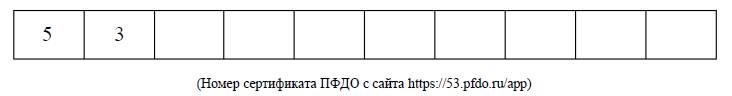 С Лицензией, Уставом, Положением о ЦЦОД «IT-куб», локальными актами учреждения ознакомлен(-а). 	« ___ » _____________ 202__г.  	 	 	 	____________________ (Подпись заявителя) Согласие родителя (законного представителя)  на обработку персональных данных несовершеннолетнего  Я, _________________________________________________________________________,  (ФИО законного представителя) проживающий(-ая) по адресу ___________________________________________________, паспорт: серия _________ № ____________ выдан ________________________________ _________________________________________________________________________________,  (наименование органа, выдавшего документ, дата выдачи)  в соответствии с требованиями статьи 9 Федерального закона от 27 июля 2006 г.  № 152-ФЗ "О персональных данных" даю свое согласие на автоматизированную, а также без средств автоматизации обработку муниципальному автономному общеобразовательному учреждению «Средняя школа №36 имени Гавриила Романовича Державина» (далее - Оператор) персональных данных моего ребенка ______________________________________________________________                  (ФИО несовершеннолетнего, дата рождения) К персональным данным, на обработку которых дается согласие, относятся: ФИО несовершеннолетнего, дата рождения, адрес проживания, данные свидетельства о рождения, сведения об участии в олимпиадах, конкурсах, соревнованиях, конференциях и иных мероприятиях, сведения о родителях (законных представителях): фамилия, имя, отчество, место работы, контактная информация. Я даю разрешение на то, чтобы открыто публиковались фамилия, имя, отчество, дата рождения ребенка и итоги его обучения в связи с мероприятиями Оператора в рамках уставной деятельности, а также на фото- и видеосъемку и размещение данного материала на сайте Оператора. Предоставляю Оператору право осуществлять все действия (операции) с персональными данными, включая сбор, систематизацию, накопление, хранение, обновление, изменение, использование, обезличивание, блокирование, уничтожение. Оператор вправе обрабатывать персональные данные посредством внесения их в электронную базу данных, включения в списки (реестры) и отчетные формы, предусмотренные документами, регламентирующими предоставление отчетных данных (документов), и передавать их уполномоченным органам. Персональные данные могут быть также использованы для (при) формирования(ии) банка данных обучающихся образовательных учреждений в целях обеспечения управления системой образования.  Настоящее согласие действует до окончания обучения в ЦЦОД «IT-куб» Оператора. Данное согласие может быть отозвано в любой момент по моему письменному заявлению. Я также имею право на получение информации, касающейся обработки моих персональных данных. Подтверждаю, что права и обязанности в области защиты персональных данных мне разъяснены. 	«____»_______________  202__ г.   	 	__________________  	             (Дата) 	 	 	 	 	 (Подпись) 